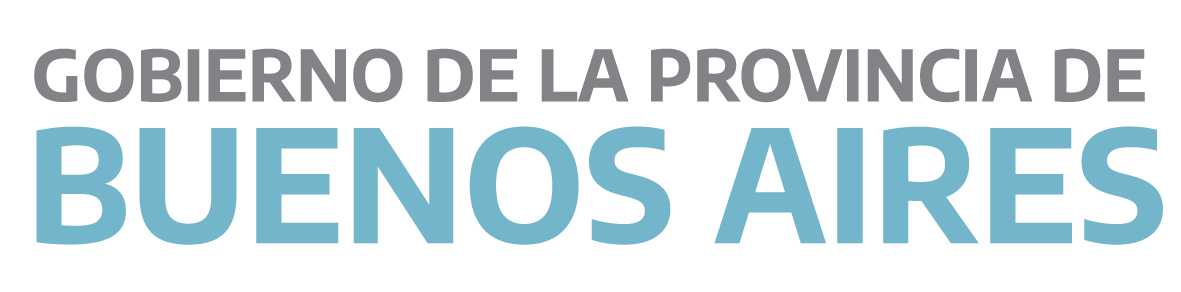 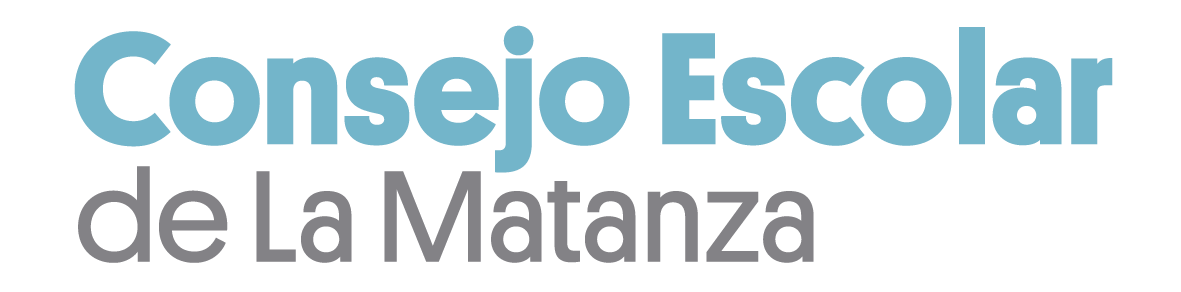 Este Consejo Escolar cumple en informar la adjudicación resultante de la apertura de ofertas celebrada el día 04 de Febrero  para la compra y distribución de módulos alimentarios para los establecimientos escolares del distrito durante el mes de FEBRERO.FECHA11/02/20222022COMUNICADO CONSEJO ESCOLAR013NIVEL Todos los Niveles y Modalidades Todos los Niveles y Modalidades Todos los Niveles y Modalidades Todos los Niveles y ModalidadesEMITEConsejo EscolarConsejo EscolarConsejo EscolarConsejo EscolarDESTINOEquipos directivosEquipos directivosEquipos directivosEquipos directivosOBJETOAdjudicación de MÓDULOS FEBREROAdjudicación de MÓDULOS FEBREROAdjudicación de MÓDULOS FEBREROAdjudicación de MÓDULOS FEBREROESTABLECIMIENTOESTABLECIMIENTOPROVEEDORESCUELA DE EDUCACION PRIMARIA N°7ESCUELA DE EDUCACION PRIMARIA N°7DE JUANEESCUELA DE EDUCACION PRIMARIA N°8ESCUELA DE EDUCACION PRIMARIA N°8DE JUANEESCUELA DE EDUCACION PRIMARIA N°9ESCUELA DE EDUCACION PRIMARIA N°9DE JUANEESCUELA PRIMARIA N° 13ESCUELA PRIMARIA N° 13DE JUANEESCUELA DE EDUCACION PRIMARIA N°18ESCUELA DE EDUCACION PRIMARIA N°18DE JUANEESCUELA DE EDUCACION PRIMARIA N°39ESCUELA DE EDUCACION PRIMARIA N°39DE JUANEESCUELA DE EDUCACION PRIMARIA N°63ESCUELA DE EDUCACION PRIMARIA N°63DE JUANEESCUELA DE EDUCACION PRIMARIA N°146DE JUANEESCUELA DE EDUCACION PRIMARIA N°147DE JUANEESCUELA DE EDUCACION PRIMARIA N°150DE JUANEESCUELA DE EDUCACION PRIMARIA N°151DE JUANEJARDIN DE INFANTES DE CARACTER COMUNITARIO N°5DE JUANEJARDÍN DE INFANTES DE CARÁCTER COMUNITARIO N°34DE JUANEJARDIN DE INFANTES N° 910DE JUANEJARDIN DE INFANTES N° 911DE JUANEJARDIN DE INFANTES N° 918DE JUANEJARDIN DE INFANTES N° 924DE JUANEJARDIN DE INFANTES N° 925DE JUANEJARDIN DE INFANTES N° 938DE JUANEJARDIN DE INFANTES N° 942DE JUANEJARDIN DE INFANTES N° 962DE JUANEJARDIN DE INFANTES N° 963DE JUANEJARDIN DE INFANTES N° 967DE JUANEJARDIN DE INFANTES N° 972DE JUANEJARDIN DE INFANTES N° 974DE JUANEJARDIN DE INFANTES N° 988DE JUANEJARDIN DE INFANTES N° 993DE JUANEESPECIAL N° 502DE JUANEEES 8 (BS 155)DE JUANEEES 8 (BS 58)DE JUANEEES 8 (MM 8)DE JUANEEES 9 (BS 60)DE JUANEEES 31 (BS 166)DE JUANEEES 31 (MM 31)DE JUANEEES 34 (BS 192)DE JUANEEES 34 (MM 34)DE JUANEEES 35 (BS 139)DE JUANEEES 35 (BS 9)DE JUANEEES 40 (BS 162)DE JUANEEES 58 (BS 179)DE JUANEEES 70 (BS 5)DE JUANEEES 93 (BS 98)DE JUANEEES 109 (BS 100)DE JUANEEES 110 (BS 110)DE JUANEEES 153 (BS 153)DE JUANEESTABLECIMIENTOESTABLECIMIENTOPROVEEDORESCUELA DE EDUCACION PRIMARIA N°202ESCUELA DE EDUCACION PRIMARIA N°202CALZADAJARDNI DE INFANTES N° 953JARDNI DE INFANTES N° 953CALZADAJARDIN DE INFANTES N° 961JARDIN DE INFANTES N° 961CALZADAJARDIN DE INFANTES N° 969JARDIN DE INFANTES N° 969CALZADAJARDIN DE INFANTES N° 973JARDIN DE INFANTES N° 973CALZADAJARDIN DE INFANTES N° 978CALZADAJARDIN DE INFANTES N° 983CALZADAJARDIN DE INFANTES N° 995CALZADAESPECIAL N° 503CALZADAESPECIAL N° 507ESPECIAL N° 507CALZADAESPECIAL N° 510ESPECIAL N° 510CALZADAESPECIAL N° 512ESPECIAL N° 512CALZADAESPECIAL N° 513ESPECIAL N° 513CALZADAESPECIAL N° 514ESPECIAL N° 514CALZADAESPECIAL N° 515ESPECIAL N° 515CALZADAESPECIAL N° 516ESPECIAL N° 516CALZADAESPECIAL N° 517ESPECIAL N° 517CALZADAESPECIAL N° 518ESPECIAL N° 518CALZADAESPECIAL N° 519ESPECIAL N° 519CALZADAESPECIAL N° 520ESPECIAL N° 520CALZADAESPECIAL LABORAL 2ESPECIAL LABORAL 2CALZADAESCUELA DE EDUCACION PRIMARIA N°202ESCUELA DE EDUCACION PRIMARIA N°202CALZADAJARDNI DE INFANTES N° 953JARDNI DE INFANTES N° 953CALZADAJARDIN DE INFANTES N° 961JARDIN DE INFANTES N° 961CALZADAJARDIN DE INFANTES N° 969JARDIN DE INFANTES N° 969CALZADAJARDIN DE INFANTES N° 973JARDIN DE INFANTES N° 973CALZADAJARDIN DE INFANTES N° 978JARDIN DE INFANTES N° 978CALZADAJARDIN DE INFANTES N° 983JARDIN DE INFANTES N° 983CALZADAJARDIN DE INFANTES N° 995JARDIN DE INFANTES N° 995CALZADAESPECIAL N° 503ESPECIAL N° 503CALZADAESPECIAL N° 507ESPECIAL N° 507CALZADAESPECIAL N° 510ESPECIAL N° 510CALZADAESPECIAL N° 512ESPECIAL N° 512CALZADAESPECIAL N° 513ESPECIAL N° 513CALZADAESPECIAL N° 514ESPECIAL N° 514CALZADAESPECIAL N° 515ESPECIAL N° 515CALZADAESPECIAL N° 516ESPECIAL N° 516CALZADAESPECIAL N° 517ESPECIAL N° 517CALZADAESPECIAL N° 518ESPECIAL N° 518CALZADAESPECIAL N° 519ESPECIAL N° 519CALZADAESPECIAL N° 520ESPECIAL N° 520CALZADAESPECIAL LABORAL 2ESPECIAL LABORAL 2CALZADABS 41BS 41CALZADAEES 52 (BS 53)EES 52 (BS 53)CALZADAEES 52 (MM 52)EES 52 (MM 52)CALZADAEES 54 (BS 160)EES 54 (BS 160)CALZADAEES 115 (SB 71)EES 115 (SB 71)CALZADAEES 119 (BS 107)EES 119 (BS 107)CALZADAEES 137 (BS 76)EES 137 (BS 76)CALZADAEES 140 (SB 72)EES 140 (SB 72)CALZADAEES 151 (SB 123)EES 151 (SB 123)CALZADAESTABLECIMIENTOESTABLECIMIENTOPROVEEDORESCUELA DE EDUCACION PRIMARIA N°23ESCUELA DE EDUCACION PRIMARIA N°23CLAMIDAFEESCUELA DE EDUCACION PRIMARIA N°29ESCUELA DE EDUCACION PRIMARIA N°29CLAMIDAFEJARDIN DE INFANTES N° 939JARDIN DE INFANTES N° 939CLAMIDAFEJARDIN DE INFANTES N° 954JARDIN DE INFANTES N° 954CLAMIDAFEJARDIN DE INFANTES N° 1020JARDIN DE INFANTES N° 1020CLAMIDAFEESPECIAL N° 505ESPECIAL N° 505CLAMIDAFEESPECIAL LABORAL 1ESPECIAL LABORAL 1CLAMIDAFEESCUELA DE EDUCACION PRIMARIA N°23ESCUELA DE EDUCACION PRIMARIA N°23CLAMIDAFEESCUELA DE EDUCACION PRIMARIA N°29ESCUELA DE EDUCACION PRIMARIA N°29CLAMIDAFEJARDIN DE INFANTES N° 939JARDIN DE INFANTES N° 939CLAMIDAFEJARDIN DE INFANTES N° 954CLAMIDAFEJARDIN DE INFANTES N° 1020CLAMIDAFEESPECIAL N° 505CLAMIDAFEESPECIAL LABORAL 1CLAMIDAFEMT 3CLAMIDAFEMT 8CLAMIDAFEMT 12CLAMIDAFEEES 1CLAMIDAFEEES 5 (BS 56)CLAMIDAFEEES 6 (BS 13)CLAMIDAFEEES 11 (BS 6)CLAMIDAFEESTABLECIMIENTOESTABLECIMIENTOPROVEEDORESCUELA DE EDUCACION PRIMARIA N°84ESCUELA DE EDUCACION PRIMARIA N°84ALBARRACINESCUELA DE EDUCACION PRIMARIA N°165ESCUELA DE EDUCACION PRIMARIA N°165ALBARRACINESCUELA DE EDUCACION PRIMARIA N°180ESCUELA DE EDUCACION PRIMARIA N°180ALBARRACINMT 7ALBARRACINEES 62 (BS 159)ALBARRACINEES 108 (BS 20)ALBARRACINESTABLECIMIENTOESTABLECIMIENTOPROVEEDORESCUELA DE EDUCACION PRIMARIA N°28ESCUELA DE EDUCACION PRIMARIA N°28SAN DIEGOESCUELA DE EDUCACION PRIMARIA N°117ESCUELA DE EDUCACION PRIMARIA N°117SAN DIEGOESCUELA DE EDUCACION PRIMARIA N°136ESCUELA DE EDUCACION PRIMARIA N°136SAN DIEGOESCUELA DE EDUCACION PRIMARIA N°184ESCUELA DE EDUCACION PRIMARIA N°184SAN DIEGOESCUELA DE EDUCACION PRIMARIA N°197ESCUELA DE EDUCACION PRIMARIA N°197SAN DIEGOESCUELA DE EDUCACION PRIMARIA N°209ESCUELA DE EDUCACION PRIMARIA N°209SAN DIEGOJARDIN DE INFANTES N° 979JARDIN DE INFANTES N° 979SAN DIEGOJARDIN DE INFANTES N° 986JARDIN DE INFANTES N° 986SAN DIEGOJARDIN DE INFANTES N° 987JARDIN DE INFANTES N° 987SAN DIEGOJARDIN DE INFANTES N° 998JARDIN DE INFANTES N° 998SAN DIEGOJARDIN DE INFANTES N°1000JARDIN DE INFANTES N°1000SAN DIEGOJARDIN DE INFANTES N° 1004JARDIN DE INFANTES N° 1004SAN DIEGOEES 2 (BS 82)EES 2 (BS 82)SAN DIEGOEES 2 (MM 2)EES 2 (MM 2)SAN DIEGOEES 67 (BS 35)SAN DIEGOEES 68SAN DIEGOEES 89 (BS 44)SAN DIEGOEES 91 (BS 49)SAN DIEGOEES 114 (BS 29)SAN DIEGOEES 120 (BS 26)SAN DIEGOEES 133 (BS 70)SAN DIEGOEES 143 (SB 54)SAN DIEGOEES 146 (BS 77)SAN DIEGOEES 163 (BS 21)SAN DIEGOESTABLECIMIENTOSESTABLECIMIENTOSPROVEEDORESCUELA DE EDUCACION PRIMARIA N°19ESCUELA DE EDUCACION PRIMARIA N°19GRONDONA DARDOESCUELA DE EDUCACION PRIMARIA N°32ESCUELA DE EDUCACION PRIMARIA N°32GRONDONA DARDOESCUELA DE EDUCACION PRIMARIA N°69ESCUELA DE EDUCACION PRIMARIA N°69GRONDONA DARDOESCUELA DE EDUCACION PRIMARIA N°70ESCUELA DE EDUCACION PRIMARIA N°70GRONDONA DARDOESCUELA DE EDUCACION PRIMARIA N°75ESCUELA DE EDUCACION PRIMARIA N°75GRONDONA DARDOESCUELA DE EDUCACION PRIMARIA N°78ESCUELA DE EDUCACION PRIMARIA N°78GRONDONA DARDOESCUELA PRIMARIA N° 93ESCUELA PRIMARIA N° 93GRONDONA DARDOESCUELA DE EDUCACION PRIMARIA N°96ESCUELA DE EDUCACION PRIMARIA N°96GRONDONA DARDOESCUELA PRIMARIA N°99ESCUELA PRIMARIA N°99GRONDONA DARDOESCUELA DE EDUCACION PRIMARIA N°107ESCUELA DE EDUCACION PRIMARIA N°107GRONDONA DARDOESCUELA PRIMARIA N° 109ESCUELA PRIMARIA N° 109GRONDONA DARDOESCUELA PRIMARIA N°111ESCUELA PRIMARIA N°111GRONDONA DARDOESCUELA DE EDUCACION PRIMARIA N°112ESCUELA DE EDUCACION PRIMARIA N°112GRONDONA DARDOESCUELA DE EDUCACION PRIMARIA N°145ESCUELA DE EDUCACION PRIMARIA N°145GRONDONA DARDOESCUELA PRIMARIA N°158ESCUELA PRIMARIA N°158GRONDONA DARDOESCUELA DE EDUCACION PRIMARIA N°163ESCUELA DE EDUCACION PRIMARIA N°163GRONDONA DARDOESCUELA PRIMARIA N°174ESCUELA PRIMARIA N°174GRONDONA DARDOESCUELA DE EDUCACION PRIMARIA N°175ESCUELA DE EDUCACION PRIMARIA N°175GRONDONA DARDOESCUELA DE EDUCACION PRIMARIA N°182ESCUELA DE EDUCACION PRIMARIA N°182GRONDONA DARDOESCUELA DE EDUCACION PRIMARIA N°185GRONDONA DARDOESCUELA DE EDUCACION PRIMARIA N°189GRONDONA DARDOESCUELA DE EDUCACION PRIMARIA N°191GRONDONA DARDOESCUELA DE EDUCACION PRIMARIA N°196GRONDONA DARDOESCUELA DE EDUCACION PRIMARIA N°201GRONDONA DARDOESCUELA DE EDUCACION PRIMARIA N°203GRONDONA DARDOESCUELA DE EDUCACION PRIMARIA N°216GRONDONA DARDOJARDIN DE INFANTES N° 947GRONDONA DARDOJARDIN DE INFANTES N° 976GRONDONA DARDOJARDIN DE INFANTES N° 981GRONDONA DARDOJARDIN DE INFANTES N° 997GRONDONA DARDOJARDIN DE INFANTES N° 1010GRONDONA DARDOJARDIN DE INFANTES N° 1011GRONDONA DARDOJARDIN DE INFANTES N° 1012GRONDONA DARDOESCUELA DE EDUCACION PRIMARIA N°19GRONDONA DARDOESCUELA DE EDUCACION PRIMARIA N°32GRONDONA DARDOESCUELA DE EDUCACION PRIMARIA N°69GRONDONA DARDOESCUELA DE EDUCACION PRIMARIA N°70GRONDONA DARDOESCUELA DE EDUCACION PRIMARIA N°75GRONDONA DARDOESCUELA DE EDUCACION PRIMARIA N°78GRONDONA DARDOESCUELA PRIMARIA N° 93GRONDONA DARDOESCUELA DE EDUCACION PRIMARIA N°96GRONDONA DARDOESCUELA PRIMARIA N°99GRONDONA DARDOESCUELA DE EDUCACION PRIMARIA N°107GRONDONA DARDOESCUELA PRIMARIA N° 109GRONDONA DARDOESCUELA PRIMARIA N°111GRONDONA DARDOESCUELA DE EDUCACION PRIMARIA N°112GRONDONA DARDOESCUELA DE EDUCACION PRIMARIA N°145GRONDONA DARDOESCUELA PRIMARIA N°158GRONDONA DARDOESCUELA DE EDUCACION PRIMARIA N°163GRONDONA DARDOESCUELA PRIMARIA N°174GRONDONA DARDOESCUELA DE EDUCACION PRIMARIA N°175GRONDONA DARDOESCUELA DE EDUCACION PRIMARIA N°182GRONDONA DARDOESCUELA DE EDUCACION PRIMARIA N°185GRONDONA DARDOESCUELA DE EDUCACION PRIMARIA N°189GRONDONA DARDOESCUELA DE EDUCACION PRIMARIA N°191GRONDONA DARDOESCUELA DE EDUCACION PRIMARIA N°196GRONDONA DARDOESCUELA DE EDUCACION PRIMARIA N°201GRONDONA DARDOESCUELA DE EDUCACION PRIMARIA N°203GRONDONA DARDOESCUELA DE EDUCACION PRIMARIA N°216GRONDONA DARDOJARDIN DE INFANTES N° 947GRONDONA DARDOJARDIN DE INFANTES N° 976GRONDONA DARDOJARDIN DE INFANTES N° 981GRONDONA DARDOJARDIN DE INFANTES N° 997GRONDONA DARDOJARDIN DE INFANTES N° 1010GRONDONA DARDOJARDIN DE INFANTES N° 1011GRONDONA DARDOJARDIN DE INFANTES N° 1012GRONDONA DARDOMT4MT4GRONDONA DARDOEES 3 (MM 3)EES 3 (MM 3)GRONDONA DARDOEES 23 (BS 164)EES 23 (BS 164)GRONDONA DARDOEES 23 (MM 23)EES 23 (MM 23)GRONDONA DARDOEES 28 (BS 152)EES 28 (BS 152)GRONDONA DARDOEES 28 (MM 28)EES 28 (MM 28)GRONDONA DARDOEES 56 (BS 74)EES 56 (BS 74)GRONDONA DARDOEES 57EES 57GRONDONA DARDOEES 75 (BS 168)EES 75 (BS 168)GRONDONA DARDOEES 130 (BS 176)EES 130 (BS 176)GRONDONA DARDOEES 134 (BS 154)EES 134 (BS 154)GRONDONA DARDOEES 138 (BS 11)EES 138 (BS 11)GRONDONA DARDOEES 142 (BS 75)EES 142 (BS 75)GRONDONA DARDOEES 156 (BS 190)EES 156 (BS 190)GRONDONA DARDOEES 158 (BS 180)EES 158 (BS 180)GRONDONA DARDOEES 159 (SB 59)EES 159 (SB 59)GRONDONA DARDOEES 160 (BS 187)EES 160 (BS 187)GRONDONA DARDOEES 169 (BS 31)EES 169 (BS 31)GRONDONA DARDOEES 182 (BS 167)EES 182 (BS 167)GRONDONA DARDOESTABLECIMIENTOSESTABLECIMIENTOSPROVEEDORPROVEEDORESCUELA PRIMARIA N° 11ESCUELA PRIMARIA N° 11GOMEZGOMEZESCUELA PRIMARIA N°31ESCUELA PRIMARIA N°31GOMEZGOMEZESCUELA PRIMARIA N°40ESCUELA PRIMARIA N°40GOMEZGOMEZESCUELA DE EDUCACION PRIMARIA N°41ESCUELA DE EDUCACION PRIMARIA N°41GOMEZGOMEZESCUELA DE EDUCACION PRIMARIA N°46ESCUELA DE EDUCACION PRIMARIA N°46GOMEZGOMEZESCUELA DE EDUCACION PRIMARIA N°57ESCUELA DE EDUCACION PRIMARIA N°57GOMEZGOMEZESCUELA DE EDUCACION PRIMARIA N°58ESCUELA DE EDUCACION PRIMARIA N°58GOMEZGOMEZESCUELA DE EDUCACION PRIMARIA N°77ESCUELA DE EDUCACION PRIMARIA N°77GOMEZGOMEZESCUELA DE EDUCACION PRIMARIA N°88ESCUELA DE EDUCACION PRIMARIA N°88GOMEZGOMEZESCUELA DE EDUCACION PRIMARIA N°95ESCUELA DE EDUCACION PRIMARIA N°95GOMEZGOMEZESCUELA DE EDUCACION PRIMARIA N°103ESCUELA DE EDUCACION PRIMARIA N°103GOMEZGOMEZESCUELA DE EDUCACION PRIMARIA N°106ESCUELA DE EDUCACION PRIMARIA N°106GOMEZGOMEZESCUELA DE EDUCACION PRIMARIA N°108ESCUELA DE EDUCACION PRIMARIA N°108GOMEZGOMEZESCUELA DE EDUCACION PRIMARIA N°110ESCUELA DE EDUCACION PRIMARIA N°110GOMEZGOMEZESCUELA DE EDUCACION PRIMARIA N°120ESCUELA DE EDUCACION PRIMARIA N°120GOMEZGOMEZESCUELA DE EDUCACION PRIMARIA N°130ESCUELA DE EDUCACION PRIMARIA N°130GOMEZGOMEZESCUELA DE EDUCACION PRIMARIA N°157ESCUELA DE EDUCACION PRIMARIA N°157GOMEZGOMEZJARDIN DE INFANTES N° 917JARDIN DE INFANTES N° 917GOMEZGOMEZJARDIN DE INFANTES N° 991JARDIN DE INFANTES N° 991GOMEZGOMEZJARDIN DE INFANTES N° 1003JARDIN DE INFANTES N° 1003GOMEZGOMEZJARDIN DE INFANTES N° 1008JARDIN DE INFANTES N° 1008GOMEZGOMEZESCUELA PRIMARIA N° 11ESCUELA PRIMARIA N° 11GOMEZGOMEZESCUELA PRIMARIA N°31ESCUELA PRIMARIA N°31GOMEZGOMEZESCUELA PRIMARIA N°40ESCUELA PRIMARIA N°40GOMEZGOMEZESCUELA DE EDUCACION PRIMARIA N°41ESCUELA DE EDUCACION PRIMARIA N°41GOMEZGOMEZESCUELA DE EDUCACION PRIMARIA N°46ESCUELA DE EDUCACION PRIMARIA N°46GOMEZGOMEZESCUELA DE EDUCACION PRIMARIA N°57ESCUELA DE EDUCACION PRIMARIA N°57GOMEZGOMEZESCUELA DE EDUCACION PRIMARIA N°58ESCUELA DE EDUCACION PRIMARIA N°58GOMEZGOMEZESCUELA DE EDUCACION PRIMARIA N°77ESCUELA DE EDUCACION PRIMARIA N°77GOMEZGOMEZESCUELA DE EDUCACION PRIMARIA N°88ESCUELA DE EDUCACION PRIMARIA N°88GOMEZGOMEZESCUELA DE EDUCACION PRIMARIA N°95ESCUELA DE EDUCACION PRIMARIA N°95GOMEZGOMEZESCUELA DE EDUCACION PRIMARIA N°103ESCUELA DE EDUCACION PRIMARIA N°103GOMEZGOMEZESCUELA DE EDUCACION PRIMARIA N°106ESCUELA DE EDUCACION PRIMARIA N°106GOMEZGOMEZESCUELA DE EDUCACION PRIMARIA N°108ESCUELA DE EDUCACION PRIMARIA N°108GOMEZGOMEZEES 73 (BS 135)EES 73 (BS 135)GOMEZGOMEZGOMEZEES 116 (SB 128)EES 116 (SB 128)GOMEZGOMEZGOMEZEES 123 (SB 127)EES 123 (SB 127)GOMEZGOMEZGOMEZEES 127 (SB 34)EES 127 (SB 34)GOMEZGOMEZGOMEZEES 141(BS 22)EES 141(BS 22)GOMEZGOMEZGOMEZEES 147 (SB 23)EES 147 (SB 23)GOMEZGOMEZGOMEZEES 152 (SB 182)EES 152 (SB 182)GOMEZGOMEZGOMEZEES 176 (SB 158)EES 176 (SB 158)GOMEZGOMEZGOMEZESTABLECIMIENTOSESTABLECIMIENTOSPROVEEDORPROVEEDORPROVEEDORESCUELA PRIMARIA N° 102ESCUELA PRIMARIA N° 102EL GLACIAREL GLACIAREL GLACIARESCUELA DE EDUCACION PRIMARIA N°177ESCUELA DE EDUCACION PRIMARIA N°177EL GLACIAREL GLACIAREL GLACIARESCUELA DE EDUCACION PRIMARIA N°186ESCUELA DE EDUCACION PRIMARIA N°186EL GLACIAREL GLACIAREL GLACIARESCUELA DE EDUCACION PRIMARIA N°190ESCUELA DE EDUCACION PRIMARIA N°190EL GLACIAREL GLACIAREL GLACIARESCUELA DE EDUCACION PRIMARIA N°193ESCUELA DE EDUCACION PRIMARIA N°193EL GLACIAREL GLACIAREL GLACIARESCUELA DE EDUCACION PRIMARIA N°196ESCUELA DE EDUCACION PRIMARIA N°196EL GLACIAREL GLACIAREL GLACIARJARDIN DE INFANTES DE CARACTER COMUNITARIO N°8JARDIN DE INFANTES DE CARACTER COMUNITARIO N°8EL GLACIAREL GLACIAREL GLACIARJARDIN DE INFANTES DE CARACTER COMUNITARIO N°9JARDIN DE INFANTES DE CARACTER COMUNITARIO N°9EL GLACIAREL GLACIAREL GLACIARJARDÍN DE INFANTES DE CARÁCTER COMUNITARIO N°27JARDÍN DE INFANTES DE CARÁCTER COMUNITARIO N°27JARDÍN DE INFANTES DE CARÁCTER COMUNITARIO N°27EL GLACIAREL GLACIARJARDIN DE INFANTES DE CARÁCTER COMUNITARIO N°28JARDIN DE INFANTES DE CARÁCTER COMUNITARIO N°28JARDIN DE INFANTES DE CARÁCTER COMUNITARIO N°28EL GLACIAREL GLACIARJARDÍN DE INFANTES DE CARÁCTER COMUNITARIO N°30JARDÍN DE INFANTES DE CARÁCTER COMUNITARIO N°30JARDÍN DE INFANTES DE CARÁCTER COMUNITARIO N°30EL GLACIAREL GLACIARJARDIN DE INFANTES N° 926JARDIN DE INFANTES N° 926JARDIN DE INFANTES N° 926EL GLACIAREL GLACIARJARDIN DE INFANTES N° 944JARDIN DE INFANTES N° 944EL GLACIAREL GLACIAREL GLACIAREL GLACIAREL GLACIARJARDIN DE INFANTES N° 1015JARDIN DE INFANTES N° 1015EL GLACIAREL GLACIAREL GLACIAREL GLACIAREL GLACIARESPECIAL N° 508ESPECIAL N° 508EL GLACIAREL GLACIAREL GLACIAREL GLACIAREL GLACIARMT 11MT 11EL GLACIAREL GLACIAREL GLACIAREL GLACIAREL GLACIAREES 1 (BS 19)EES 1 (BS 19)EL GLACIAREL GLACIAREL GLACIAREL GLACIAREL GLACIAREES 1 (MM 1)EES 1 (MM 1)EL GLACIAREL GLACIAREL GLACIAREL GLACIAREL GLACIAREES 14 (BS 118)EES 14 (BS 118)EL GLACIAREL GLACIAREL GLACIAREL GLACIAREL GLACIAREES 14 (MM 14)EES 14 (MM 14)EL GLACIAREL GLACIAREL GLACIAREL GLACIAREL GLACIAREES 39 (MM 39)EES 39 (MM 39)EL GLACIAREL GLACIAREL GLACIAREL GLACIAREL GLACIAREES 48 (BS 73)EES 48 (BS 73)EL GLACIAREL GLACIAREL GLACIAREL GLACIAREL GLACIAREES 65 (BS 171)EES 65 (BS 171)EL GLACIAREL GLACIAREL GLACIAREL GLACIAREL GLACIARESTABLECIMIENTOSESTABLECIMIENTOSPROVEEDORPROVEEDORPROVEEDORESCUELA PRIMARIA N°14ESCUELA PRIMARIA N°14PETACCIA CAROPETACCIA CAROPETACCIA CAROESCUELA DE EDUCACION PRIMARIA N°22ESCUELA DE EDUCACION PRIMARIA N°22PETACCIA CAROPETACCIA CAROPETACCIA CAROESCUELA DE EDUCACION PRIMARIA N°44ESCUELA DE EDUCACION PRIMARIA N°44PETACCIA CAROPETACCIA CAROPETACCIA CAROESCUELA DE EDUCACION PRIMARIA N°56ESCUELA DE EDUCACION PRIMARIA N°56PETACCIA CAROPETACCIA CAROPETACCIA CAROESCUELA DE EDUCACION PRIMARIA N°59ESCUELA DE EDUCACION PRIMARIA N°59PETACCIA CAROPETACCIA CAROPETACCIA CAROESCUELA DE EDUCACION PRIMARIA N°72ESCUELA DE EDUCACION PRIMARIA N°72PETACCIA CAROPETACCIA CAROPETACCIA CAROESCUELA DE EDUCACION PRIMARIA N°94ESCUELA DE EDUCACION PRIMARIA N°94PETACCIA CAROPETACCIA CAROPETACCIA CAROESCUELA DE EDUCACION PRIMARIA N°132ESCUELA DE EDUCACION PRIMARIA N°132PETACCIA CAROPETACCIA CAROPETACCIA CAROESCUELA PRIMARIA N° 156ESCUELA PRIMARIA N° 156PETACCIA CAROPETACCIA CAROPETACCIA CAROESCUELA DE EDUCACION PRIMARIA N°159ESCUELA DE EDUCACION PRIMARIA N°159PETACCIA CAROPETACCIA CAROPETACCIA CAROESCUELA DE EDUCACION PRIMARIA N°162ESCUELA DE EDUCACION PRIMARIA N°162ESCUELA DE EDUCACION PRIMARIA N°162PETACCIA CAROPETACCIA CAROESCUELA DE EDUCACION PRIMARIA N°167ESCUELA DE EDUCACION PRIMARIA N°167ESCUELA DE EDUCACION PRIMARIA N°167PETACCIA CAROPETACCIA CAROESCUELA DE EDUCACION PRIMARIA N°195ESCUELA DE EDUCACION PRIMARIA N°195ESCUELA DE EDUCACION PRIMARIA N°195PETACCIA CAROPETACCIA CAROJARDÍN DE INFANTES DE CARÁCTER COMUNITARIO N°1JARDÍN DE INFANTES DE CARÁCTER COMUNITARIO N°1JARDÍN DE INFANTES DE CARÁCTER COMUNITARIO N°1PETACCIA CAROPETACCIA CAROJARDIN DE INFANTES DE CARACTER COMUNITARIO N°15JARDIN DE INFANTES DE CARACTER COMUNITARIO N°15PETACCIA CAROPETACCIA CAROPETACCIA CAROPETACCIA CAROPETACCIA CAROJARDIN DE INFANTES DE CARACTER COMUNITARIO N°20JARDIN DE INFANTES DE CARACTER COMUNITARIO N°20PETACCIA CAROPETACCIA CAROPETACCIA CAROPETACCIA CAROPETACCIA CAROJARDIN DE INFANTES DE CARACTER COMUNITARIO N°23JARDIN DE INFANTES DE CARACTER COMUNITARIO N°23PETACCIA CAROPETACCIA CAROPETACCIA CAROPETACCIA CAROPETACCIA CAROJARDIN DE INFANTES DE CARACTER COMUNITARIO N°24JARDIN DE INFANTES DE CARACTER COMUNITARIO N°24PETACCIA CAROPETACCIA CAROPETACCIA CAROPETACCIA CAROPETACCIA CAROJARDIN DE INFANTES DE CARACTER COMUNITARIO N°25JARDIN DE INFANTES DE CARACTER COMUNITARIO N°25PETACCIA CAROPETACCIA CAROPETACCIA CAROPETACCIA CAROPETACCIA CAROJARDIN DE INFANTES DE CARÁCTER COMUNITARIO N°31JARDIN DE INFANTES DE CARÁCTER COMUNITARIO N°31PETACCIA CAROPETACCIA CAROPETACCIA CAROPETACCIA CAROPETACCIA CAROJARDÍN DE INFANTES DE CARÁCTER COMUNITARIO N°35JARDÍN DE INFANTES DE CARÁCTER COMUNITARIO N°35PETACCIA CAROPETACCIA CAROPETACCIA CAROPETACCIA CAROPETACCIA CAROJARDIN DE INFANTES N° 904JARDIN DE INFANTES N° 904PETACCIA CAROPETACCIA CAROPETACCIA CAROPETACCIA CAROPETACCIA CAROJARDIN DE INFANTES N° 906JARDIN DE INFANTES N° 906PETACCIA CAROPETACCIA CAROPETACCIA CAROPETACCIA CAROPETACCIA CAROJARDIN DE INFANTES N° 922JARDIN DE INFANTES N° 922PETACCIA CAROPETACCIA CAROPETACCIA CAROPETACCIA CAROPETACCIA CAROJARDIN DE INFANTES N° 927JARDIN DE INFANTES N° 927PETACCIA CAROPETACCIA CAROPETACCIA CAROPETACCIA CAROPETACCIA CAROJARDIN DE INFANTES N°930JARDIN DE INFANTES N°930PETACCIA CAROPETACCIA CAROPETACCIA CAROPETACCIA CAROPETACCIA CAROJARDIN DE INFANTES N° 932JARDIN DE INFANTES N° 932PETACCIA CAROPETACCIA CAROPETACCIA CAROPETACCIA CAROPETACCIA CAROJARDIN DE INFANTES N° 936JARDIN DE INFANTES N° 936PETACCIA CAROPETACCIA CAROPETACCIA CAROPETACCIA CAROPETACCIA CAROJARDIN DE INFANTES N° 943JARDIN DE INFANTES N° 943PETACCIA CAROPETACCIA CAROPETACCIA CAROPETACCIA CAROPETACCIA CAROJARDIN DE INFANTES N° 949JARDIN DE INFANTES N° 949PETACCIA CAROPETACCIA CAROPETACCIA CAROPETACCIA CAROPETACCIA CAROJARDIN DE INFANTES N° 957JARDIN DE INFANTES N° 957PETACCIA CAROPETACCIA CAROPETACCIA CAROPETACCIA CAROPETACCIA CAROJARDIN DE INFANTES N° 958JARDIN DE INFANTES N° 958PETACCIA CAROPETACCIA CAROPETACCIA CAROPETACCIA CAROPETACCIA CAROJARDIN DE INFANTES N° 1006JARDIN DE INFANTES N° 1006PETACCIA CAROPETACCIA CAROPETACCIA CAROPETACCIA CAROPETACCIA CAROEES 7 (BS 114)EES 7 (BS 114)PETACCIA CAROPETACCIA CAROPETACCIA CAROPETACCIA CAROPETACCIA CAROEES 12 (MM 12)EES 12 (MM 12)PETACCIA CAROPETACCIA CAROPETACCIA CAROPETACCIA CAROPETACCIA CAROEES 12 (BS 39)EES 12 (BS 39)PETACCIA CAROPETACCIA CAROPETACCIA CAROPETACCIA CAROPETACCIA CAROEES 16 (BS 27)EES 16 (BS 27)PETACCIA CAROPETACCIA CAROPETACCIA CAROPETACCIA CAROPETACCIA CAROEES 51 (BS 30)EES 51 (BS 30)PETACCIA CAROPETACCIA CAROPETACCIA CAROPETACCIA CAROPETACCIA CAROEES 51 (MM 51)EES 51 (MM 51)PETACCIA CAROPETACCIA CAROPETACCIA CAROPETACCIA CAROPETACCIA CAROEES 53 (BS 141)EES 53 (BS 141)PETACCIA CAROPETACCIA CAROPETACCIA CAROPETACCIA CAROPETACCIA CAROEES 79 (BS 124)EES 79 (BS 124)PETACCIA CAROPETACCIA CAROPETACCIA CAROPETACCIA CAROPETACCIA CAROEES 86 (BS 143)EES 86 (BS 143)PETACCIA CAROPETACCIA CAROPETACCIA CAROPETACCIA CAROPETACCIA CAROEES 95 (SB 122)EES 95 (SB 122)PETACCIA CAROPETACCIA CAROPETACCIA CAROPETACCIA CAROPETACCIA CAROEES 98 (BS 51)EES 98 (BS 51)PETACCIA CAROPETACCIA CAROPETACCIA CAROPETACCIA CAROPETACCIA CAROEES 104 (BS 146)EES 104 (BS 146)PETACCIA CAROPETACCIA CAROPETACCIA CAROPETACCIA CAROPETACCIA CAROEES 144 (BS 28)EES 144 (BS 28)PETACCIA CAROPETACCIA CAROPETACCIA CAROPETACCIA CAROPETACCIA CAROEES 165 (BS 12)EES 165 (BS 12)PETACCIA CAROPETACCIA CAROPETACCIA CAROPETACCIA CAROPETACCIA CAROEES 168 (BS 78)EES 168 (BS 78)PETACCIA CAROPETACCIA CAROPETACCIA CAROPETACCIA CAROPETACCIA CAROEES 179 (BS 104)EES 179 (BS 104)PETACCIA CAROPETACCIA CAROPETACCIA CAROPETACCIA CAROPETACCIA CAROESTABLECIMIENTOSESTABLECIMIENTOSPROVEEDORPROVEEDORESCUELA DE EDUCACION PRIMARIA N°54ESCUELA DE EDUCACION PRIMARIA N°54LOS MELLIZOSLOS MELLIZOSESCUELA PRIMARIA N°64ESCUELA PRIMARIA N°64LOS MELLIZOSLOS MELLIZOSESCUELA PRIMARIA N° 65ESCUELA PRIMARIA N° 65LOS MELLIZOSLOS MELLIZOSESCUELA DE EDUCACION PRIMARIA N°66ESCUELA DE EDUCACION PRIMARIA N°66LOS MELLIZOSLOS MELLIZOSESCUELA PRIMARIA N°81ESCUELA PRIMARIA N°81LOS MELLIZOSLOS MELLIZOSESCUELA DE EDUCACION PRIMARIA N°129ESCUELA DE EDUCACION PRIMARIA N°129LOS MELLIZOSLOS MELLIZOSESCUELA DE EDUCACION PRIMARIA N°131ESCUELA DE EDUCACION PRIMARIA N°131LOS MELLIZOSLOS MELLIZOSESCUELA DE EDUCACION PRIMARIA N°179ESCUELA DE EDUCACION PRIMARIA N°179LOS MELLIZOSLOS MELLIZOSESCUELA DE EDUCACION PRIMARIA N°193ESCUELA DE EDUCACION PRIMARIA N°193LOS MELLIZOSLOS MELLIZOSESCUELA DE EDUCACION PRIMARIA N°198ESCUELA DE EDUCACION PRIMARIA N°198LOS MELLIZOSLOS MELLIZOSESCUELA DE EDUCACION PRIMARIA N°215ESCUELA DE EDUCACION PRIMARIA N°215LOS MELLIZOSLOS MELLIZOSJARDIN DE INFANTES N°952JARDIN DE INFANTES N°952LOS MELLIZOSLOS MELLIZOSJARDIN DE INFANTES N°970JARDIN DE INFANTES N°970LOS MELLIZOSLOS MELLIZOSJARDIN DE INFANTES N° 977JARDIN DE INFANTES N° 977LOS MELLIZOSLOS MELLIZOSJARDIN DE INFANTES N° 1019JARDIN DE INFANTES N° 1019LOS MELLIZOSLOS MELLIZOSJARDIN DE INFANTES N° 1022JARDIN DE INFANTES N° 1022LOS MELLIZOSLOS MELLIZOSESCUELA DE EDUCACION PRIMARIA N°54ESCUELA DE EDUCACION PRIMARIA N°54LOS MELLIZOSLOS MELLIZOSESCUELA PRIMARIA N°64ESCUELA PRIMARIA N°64LOS MELLIZOSLOS MELLIZOSESCUELA PRIMARIA N° 65ESCUELA PRIMARIA N° 65LOS MELLIZOSLOS MELLIZOSESCUELA DE EDUCACION PRIMARIA N°66ESCUELA DE EDUCACION PRIMARIA N°66LOS MELLIZOSLOS MELLIZOSESCUELA PRIMARIA N°81ESCUELA PRIMARIA N°81LOS MELLIZOSLOS MELLIZOSESCUELA DE EDUCACION PRIMARIA N°129ESCUELA DE EDUCACION PRIMARIA N°129LOS MELLIZOSLOS MELLIZOSESCUELA DE EDUCACION PRIMARIA N°131ESCUELA DE EDUCACION PRIMARIA N°131LOS MELLIZOSLOS MELLIZOSESCUELA DE EDUCACION PRIMARIA N°179ESCUELA DE EDUCACION PRIMARIA N°179LOS MELLIZOSLOS MELLIZOSESCUELA DE EDUCACION PRIMARIA N°193ESCUELA DE EDUCACION PRIMARIA N°193LOS MELLIZOSLOS MELLIZOSESCUELA DE EDUCACION PRIMARIA N°198ESCUELA DE EDUCACION PRIMARIA N°198LOS MELLIZOSLOS MELLIZOSESCUELA DE EDUCACION PRIMARIA N°215ESCUELA DE EDUCACION PRIMARIA N°215LOS MELLIZOSLOS MELLIZOSJARDIN DE INFANTES N°952JARDIN DE INFANTES N°952LOS MELLIZOSLOS MELLIZOSJARDIN DE INFANTES N°970JARDIN DE INFANTES N°970LOS MELLIZOSLOS MELLIZOSJARDIN DE INFANTES N° 977JARDIN DE INFANTES N° 977LOS MELLIZOSLOS MELLIZOSJARDIN DE INFANTES N° 1019JARDIN DE INFANTES N° 1019LOS MELLIZOSLOS MELLIZOSJARDIN DE INFANTES N° 1022JARDIN DE INFANTES N° 1022LOS MELLIZOSLOS MELLIZOSMT 1MT 1LOS MELLIZOSLOS MELLIZOSMT 13MT 13LOS MELLIZOSLOS MELLIZOSEES 50 ( BS 49) (MM50)EES 50 ( BS 49) (MM50)LOS MELLIZOSLOS MELLIZOSEES 77 (BS 156)EES 77 (BS 156)LOS MELLIZOSLOS MELLIZOSEES 83 (BS 99)EES 83 (BS 99)LOS MELLIZOSLOS MELLIZOSEES 109 (BS 92)EES 109 (BS 92)LOS MELLIZOSLOS MELLIZOSEES 172 (BS 8)EES 172 (BS 8)LOS MELLIZOSLOS MELLIZOSESTABLECIMIENTOSESTABLECIMIENTOSPROVEEDORPROVEEDORESCUELA PRIMARIA N°1ESCUELA PRIMARIA N°1EVAN ROEVAN ROESCUELA DE EDUCACION PRIMARIA N°2ESCUELA DE EDUCACION PRIMARIA N°2EVAN ROEVAN ROESCUELA PRIMARIA N° 6ESCUELA PRIMARIA N° 6EVAN ROEVAN ROESCUELA DE EDUCACION PRIMARIA N°12ESCUELA DE EDUCACION PRIMARIA N°12EVAN ROEVAN ROESCUELA DE EDUCACION PRIMARIA N°20ESCUELA DE EDUCACION PRIMARIA N°20EVAN ROEVAN ROESCUELA PRIMARIA N°21ESCUELA PRIMARIA N°21EVAN ROEVAN ROESCUELA DE EDUCACION PRIMARIA N°23ESCUELA DE EDUCACION PRIMARIA N°23EVAN ROEVAN ROESCUELA DE EDUCACION PRIMARIA N°26ESCUELA DE EDUCACION PRIMARIA N°26EVAN ROEVAN ROESCUELA PRIMARIA N°27ESCUELA PRIMARIA N°27EVAN ROEVAN ROESCUELA PRIMARIA N° 30ESCUELA PRIMARIA N° 30EVAN ROESCUELA PRIMARIA N°38ESCUELA PRIMARIA N°38EVAN ROESCUELA DE EDUCACION PRIMARIA N°45ESCUELA DE EDUCACION PRIMARIA N°45EVAN ROESCUELA PRIMARIA N°48ESCUELA PRIMARIA N°48EVAN ROESCUELA PRIMARIA N° 51ESCUELA PRIMARIA N° 51EVAN ROESCUELA PRIMARIA N° 52ESCUELA PRIMARIA N° 52EVAN ROESCUELA PRIMARIA N°53ESCUELA PRIMARIA N°53EVAN ROESCUELA PRIMARIA N°73ESCUELA PRIMARIA N°73EVAN ROESCUELA PRIMARIA N° 80ESCUELA PRIMARIA N° 80EVAN ROESCUELA DE EDUCACION PRIMARIA N°82ESCUELA DE EDUCACION PRIMARIA N°82EVAN ROESCUELA PRIMARIA N° 100ESCUELA PRIMARIA N° 100EVAN ROESCUELA DE EDUCACION PRIMARIA N°101ESCUELA DE EDUCACION PRIMARIA N°101EVAN ROESCUELA DE EDUCACION PRIMARIA N°171ESCUELA DE EDUCACION PRIMARIA N°171EVAN ROESCUELA DE EDUCACION PRIMARIA N°192ESCUELA DE EDUCACION PRIMARIA N°192EVAN ROJARDÍN DE INFANTES DE CARÁCTER COMUNITARIO N°29JARDÍN DE INFANTES DE CARÁCTER COMUNITARIO N°29EVAN ROJARDIN DE INFANTES N° 920JARDIN DE INFANTES N° 920EVAN ROEVAN ROJARDIN DE INFANTES N° 931JARDIN DE INFANTES N° 931EVAN ROEVAN ROJARDIN DE INFANTES N° 934JARDIN DE INFANTES N° 934EVAN ROEVAN ROJARDIN DE INFANTES N° 935JARDIN DE INFANTES N° 935EVAN ROEVAN ROJARDIN DE INFANTES N° 966JARDIN DE INFANTES N° 966EVAN ROEVAN ROJARDIN DE INFANTES N° 971JARDIN DE INFANTES N° 971EVAN ROEVAN ROESPECIAL N° 501ESPECIAL N° 501EVAN ROEVAN ROESPECIAL N° 511ESPECIAL N° 511EVAN ROEVAN ROEES 13 (MM 13)EES 13 (MM 13)EVAN ROEVAN ROEVAN ROEES 13 (SB 87)EES 13 (SB 87)EVAN ROEVAN ROEVAN ROEES 61 (BS 145)EES 61 (BS 145)EVAN ROEVAN ROEVAN ROEES 80 (BS 196)EES 80 (BS 196)EVAN ROEVAN ROEVAN ROEES 90 (BS 86)EES 90 (BS 86)EVAN ROEVAN ROEVAN ROEES 106 (BS 115)EES 106 (BS 115)EVAN ROEVAN ROEVAN ROEES 107 (SB 96)EES 107 (SB 96)EVAN ROEVAN ROEVAN ROEES 122 (BS 65)EES 122 (BS 65)EVAN ROEVAN ROEVAN ROEES 126 (SB 121)EES 126 (SB 121)EVAN ROEVAN ROEVAN ROEES 154 (SB 109)EES 154 (SB 109)EVAN ROEVAN ROEVAN ROEES 161 (BS 149)EES 161 (BS 149)EVAN ROEVAN ROEVAN ROEES 178 (BS 81)EES 178 (BS 81)EVAN ROEVAN ROEVAN ROEES 185 (BS 57)EES 185 (BS 57)EVAN ROEVAN ROEVAN ROESTABLECIMIENTOSESTABLECIMIENTOSPROVEEDORPROVEEDORPROVEEDORESCUELA DE EDUCACION PRIMARIA N°3ESCUELA DE EDUCACION PRIMARIA N°3D´URBANOD´URBANOD´URBANOESCUELA DE EDUCACION PRIMARIA N°4ESCUELA DE EDUCACION PRIMARIA N°4D´URBANOD´URBANOD´URBANOESCUELA DE EDUCACION PRIMARIA N°10ESCUELA DE EDUCACION PRIMARIA N°10D´URBANOD´URBANOD´URBANOESCUELA DE EDUCACION PRIMARIA N°16ESCUELA DE EDUCACION PRIMARIA N°16D´URBANOD´URBANOD´URBANOESCUELA DE EDUCACION PRIMARIA N°29ESCUELA DE EDUCACION PRIMARIA N°29D´URBANOD´URBANOD´URBANOESCUELA PRIMARIA N° 35ESCUELA PRIMARIA N° 35D´URBANOD´URBANOD´URBANOESCUELA PRIMARIA N°47ESCUELA PRIMARIA N°47D´URBANOD´URBANOD´URBANOESCUELA DE EDUCACION PRIMARIA N°62ESCUELA DE EDUCACION PRIMARIA N°62D´URBANOD´URBANOD´URBANOESCUELA PRIMARIA N°71ESCUELA PRIMARIA N°71D´URBANOD´URBANOD´URBANOESCUELA DE EDUCACION PRIMARIA N°74ESCUELA DE EDUCACION PRIMARIA N°74ESCUELA DE EDUCACION PRIMARIA N°74D´URBANOESCUELA PRIMARIA N°89ESCUELA PRIMARIA N°89ESCUELA PRIMARIA N°89D´URBANOESCUELA DE EDUCACION PRIMARIA N°97ESCUELA DE EDUCACION PRIMARIA N°97ESCUELA DE EDUCACION PRIMARIA N°97D´URBANOESCUELA DE EDUCACION PRIMARIA N°98ESCUELA DE EDUCACION PRIMARIA N°98ESCUELA DE EDUCACION PRIMARIA N°98D´URBANOESCUELA DE EDUCACION PRIMARIA N°104ESCUELA DE EDUCACION PRIMARIA N°104ESCUELA DE EDUCACION PRIMARIA N°104D´URBANOESCUELA PRIMARIA N° 113ESCUELA PRIMARIA N° 113ESCUELA PRIMARIA N° 113D´URBANOESCUELA DE EDUCACION PRIMARIA N°114ESCUELA DE EDUCACION PRIMARIA N°114ESCUELA DE EDUCACION PRIMARIA N°114D´URBANOESCUELA PRIMARIA N°115ESCUELA PRIMARIA N°115ESCUELA PRIMARIA N°115D´URBANOESCUELA DE EDUCACION PRIMARIA N°123ESCUELA DE EDUCACION PRIMARIA N°123ESCUELA DE EDUCACION PRIMARIA N°123D´URBANOESCUELA DE EDUCACION PRIMARIA N°140ESCUELA DE EDUCACION PRIMARIA N°140ESCUELA DE EDUCACION PRIMARIA N°140D´URBANOESCUELA PRIMARIA N° 153ESCUELA PRIMARIA N° 153ESCUELA PRIMARIA N° 153D´URBANOJARDIN DE INFANTES N° 907JARDIN DE INFANTES N° 907JARDIN DE INFANTES N° 907D´URBANOJARDIN DE INFANTES N° 909JARDIN DE INFANTES N° 909JARDIN DE INFANTES N° 909D´URBANOJARDIN DE INFANTES N° 915JARDIN DE INFANTES N° 915JARDIN DE INFANTES N° 915D´URBANOJARDIN DE INFANTES N° 919JARDIN DE INFANTES N° 919JARDIN DE INFANTES N° 919D´URBANOJARDIN DE INFANTES N° 928JARDIN DE INFANTES N° 928JARDIN DE INFANTES N° 928D´URBANOJARDIN DE INFANTES N° 929JARDIN DE INFANTES N° 929JARDIN DE INFANTES N° 929D´URBANOJARDIN DE INFANTES N°941JARDIN DE INFANTES N°941JARDIN DE INFANTES N°941D´URBANOJARDIN DE INFANTES N° 945JARDIN DE INFANTES N° 945JARDIN DE INFANTES N° 945D´URBANOJARDIN DE INFANTES N° 951JARDIN DE INFANTES N° 951JARDIN DE INFANTES N° 951D´URBANOJARDIN DE INFANTES N° 955JARDIN DE INFANTES N° 955JARDIN DE INFANTES N° 955D´URBANOJARDIN DE INFANTES N° 956JARDIN DE INFANTES N° 956JARDIN DE INFANTES N° 956D´URBANOJARDIN DE INFANTES N° 985JARDIN DE INFANTES N° 985JARDIN DE INFANTES N° 985D´URBANOESPECIAL N° 506ESPECIAL N° 506ESPECIAL N° 506D´URBANOEES 19 (BS 7)EES 19 (BS 7)EES 19 (BS 7)D´URBANOEES 20 (MM 20)EES 20 (MM 20)D´URBANOD´URBANOD´URBANOEES 21 (MM 21)EES 21 (MM 21)D´URBANOD´URBANOD´URBANOEES 21 (SB 138)EES 21 (SB 138)D´URBANOD´URBANOD´URBANOEES 25 (BS 116)EES 25 (BS 116)D´URBANOD´URBANOD´URBANOEES 25 (BS 66)EES 25 (BS 66)D´URBANOD´URBANOD´URBANOEES 25 (MM 25)EES 25 (MM 25)D´URBANOD´URBANOD´URBANOEES 29 (BS 106)EES 29 (BS 106)D´URBANOD´URBANOD´URBANOEES 29 (MM 29)EES 29 (MM 29)D´URBANOD´URBANOD´URBANOEES 32 (BS 38)EES 32 (BS 38)D´URBANOD´URBANOD´URBANOEES 33 (BS 150)EES 33 (BS 150)D´URBANOD´URBANOD´URBANOEES 33 (MM 33)EES 33 (MM 33)D´URBANOD´URBANOD´URBANOEES 63 (BS 117)EES 63 (BS 117)D´URBANOD´URBANOD´URBANOEES 63 (BS 193)EES 63 (BS 193)D´URBANOD´URBANOD´URBANOEES 69 (BS 64)EES 69 (BS 64)D´URBANOD´URBANOD´URBANOEES 87 (BS 195)EES 87 (BS 195)D´URBANOD´URBANOD´URBANOEES 99 (91)EES 99 (91)D´URBANOD´URBANOD´URBANOEES 105 (BS 105)EES 105 (BS 105)D´URBANOD´URBANOD´URBANOEES 118 (SB 90)EES 118 (SB 90)D´URBANOD´URBANOD´URBANOEES 129 (BS 194)EES 129 (BS 194)D´URBANOD´URBANOD´URBANOEES 131 (BS 120)EES 131 (BS 120)D´URBANOD´URBANOD´URBANOEES 139 (BS 94)EES 139 (BS 94)D´URBANOD´URBANOD´URBANOEES 145 (BS 103)EES 145 (BS 103)D´URBANOD´URBANOD´URBANOEES 181 (BS 174)EES 181 (BS 174)D´URBANOD´URBANOD´URBANOEES 181 (BS 185)EES 181 (BS 185)D´URBANOD´URBANOD´URBANOEES 183 (BS 18)EES 183 (BS 18)D´URBANOD´URBANOD´URBANOEES 184 (BS 198)EES 184 (BS 198)D´URBANOD´URBANOD´URBANOEES 187 (BS 2)EES 187 (BS 2)D´URBANOD´URBANOD´URBANOEES 188 (BS 97)EES 188 (BS 97)D´URBANOD´URBANOD´URBANOESTABLECIMIENTOSPROVEEDORESCUELA DE EDUCACION PRIMARIA N°83MAIONEESCUELA PRIMARIA N°90MAIONEESCUELA DE EDUCACION PRIMARIA N°141MAIONEESCUELA DE EDUCACION PRIMARIA N°166MAIONEEES 43 (BS 83)MAIONEESTABLECIMIENTOSPROVEEDORESCUELA DE EDUCACION PRIMARIA N°68CAJALESCUELA DE EDUCACION PRIMARIA N°141CAJALEES 17 (BS 132)CAJALEES 108 (BS 20)CAJALESTABLECIMIENTOPROVEEDOR187CARFORA213CARFORA959CARFORA965CARFORA1013CARFORA187CARFORA213CARFORA959CARFORA965CARFORA1013CARFORA187CARFORAESTABLECIMIENTOPROVEEDORPROVEEDORESCUELA DE EDUCACION PRIMARIA N°15EL TRIUNFOEL TRIUNFOESCUELA DE EDUCACION PRIMARIA N°34EL TRIUNFOEL TRIUNFOESCUELA DE EDUCACION PRIMARIA N°50EL TRIUNFOEL TRIUNFOESCUELA DE EDUCACION PRIMARIA N°55EL TRIUNFOEL TRIUNFOESCUELA DE EDUCACION PRIMARIA N°67EL TRIUNFOEL TRIUNFOESCUELA DE EDUCACION PRIMARIA N°91EL TRIUNFOEL TRIUNFOESCUELA DE EDUCACION PRIMARIA N°105EL TRIUNFOEL TRIUNFOESCUELA DE EDUCACION PRIMARIA N°116EL TRIUNFOEL TRIUNFOESCUELA DE EDUCACION PRIMARIA N°118EL TRIUNFOEL TRIUNFOESCUELA DE EDUCACION PRIMARIA N°122EL TRIUNFOEL TRIUNFOESCUELA DE EDUCACION PRIMARIA N°124EL TRIUNFOEL TRIUNFOESCUELA DE EDUCACION PRIMARIA N°125EL TRIUNFOEL TRIUNFOESCUELA DE EDUCACION PRIMARIA N°126EL TRIUNFOEL TRIUNFOESCUELA DE EDUCACION PRIMARIA N°127EL TRIUNFOEL TRIUNFOESCUELA DE EDUCACION PRIMARIA N°133EL TRIUNFOEL TRIUNFOESCUELA DE EDUCACION PRIMARIA N°134EL TRIUNFOEL TRIUNFOESCUELA DE EDUCACION PRIMARIA N°148EL TRIUNFOEL TRIUNFOESCUELA DE EDUCACION PRIMARIA N°154EL TRIUNFOEL TRIUNFOESCUELA DE EDUCACION PRIMARIA N°160EL TRIUNFOEL TRIUNFOESCUELA DE EDUCACION PRIMARIA N°161EL TRIUNFOEL TRIUNFOESCUELA DE EDUCACION PRIMARIA N°169EL TRIUNFOEL TRIUNFOESCUELA DE EDUCACION PRIMARIA N°170EL TRIUNFOEL TRIUNFOESCUELA DE EDUCACION PRIMARIA N°172EL TRIUNFOEL TRIUNFOESCUELA DE EDUCACION PRIMARIA N°173EL TRIUNFOEL TRIUNFOESCUELA DE EDUCACION PRIMARIA N°176EL TRIUNFOEL TRIUNFOESCUELA PRIMARIA N°178EL TRIUNFOEL TRIUNFOESCUELA PRIMARIA N° 183EL TRIUNFOEL TRIUNFOESCUELA DE EDUCACION PRIMARIA N°188EL TRIUNFOEL TRIUNFOESCUELA DE EDUCACION PRIMARIA N°196EL TRIUNFOEL TRIUNFOESCUELA DE EDUCACION PRIMARIA N°199EL TRIUNFOEL TRIUNFOESCUELA DE EDUCACION PRIMARIA N°204EL TRIUNFOEL TRIUNFOESCUELA DE EDUCACION PRIMARIA N°208EL TRIUNFOEL TRIUNFOESCUELA DE EDUCACION PRIMARIA N°211EL TRIUNFOEL TRIUNFOESCUELA DE EDUCACION PRIMARIA N°214EL TRIUNFOEL TRIUNFOCEC 801EL TRIUNFOEL TRIUNFOSC (CEC) 2614EL TRIUNFOEL TRIUNFOJARDIN DE INFANTES DE CARACTER COMUNITARIO N°2EL TRIUNFOEL TRIUNFOJARDIN DE INFANTES DE CARACTER COMUNITARIO N°4EL TRIUNFOEL TRIUNFOJARDIN DE INFANTES DE CARACTER COMUNITARIO N°7EL TRIUNFOEL TRIUNFOJARDIN DE INFANTES DE CARACTER COMUNITARIO N°18EL TRIUNFOEL TRIUNFOJARDIN DE INFANTES DE CARACTER COMUNITARIO N°21EL TRIUNFOEL TRIUNFOJARDÍN DE INFANTES DE CARÁCTER COMUNITARIO N°26EL TRIUNFOEL TRIUNFOJARDIN DE INFANTES DE CARÁCTER COMUNITARIO N°36EL TRIUNFOEL TRIUNFOJARDIN DE INFANTES N° 990EL TRIUNFOEL TRIUNFOJARDIN DE INFANTES N° 994EL TRIUNFOEL TRIUNFOEES 26 (BS 36)EL TRIUNFOEL TRIUNFOEES 26 (MM 26)EL TRIUNFOEL TRIUNFOEES 27 (BS 4)EL TRIUNFOEL TRIUNFOEES 27 (MM 27)EL TRIUNFOEL TRIUNFOEES 55 (BS 40)EL TRIUNFOEL TRIUNFOEES 66 (BS 17)EL TRIUNFOEL TRIUNFOEES 72 (BS 47)EL TRIUNFOEL TRIUNFOEES 74 (BS 48)EL TRIUNFOEL TRIUNFOEES 78 (BS 42)EL TRIUNFOEL TRIUNFOEES 88 (BS 140)EL TRIUNFOEL TRIUNFOEES 100 (BS 52)EL TRIUNFOEL TRIUNFOEES 101 (BS 113)EL TRIUNFOEL TRIUNFOEES 111 (ESB 1)EL TRIUNFOEL TRIUNFOEES 112 (BS 112)EL TRIUNFOEL TRIUNFOEES 113 (BS 16)EL TRIUNFOEL TRIUNFOEES 125 (BS 46)EL TRIUNFOEL TRIUNFOEES 128 (BS 63)EL TRIUNFOEL TRIUNFOEES 135 (BS 189)EL TRIUNFOEL TRIUNFOEES 148 (BS 24)EL TRIUNFOEL TRIUNFOEES 149 (BS 32)EL TRIUNFOEL TRIUNFOEES 155 (BS 119)EL TRIUNFOEES 162 (BS 43)EL TRIUNFOEES 166 (BS 129)EL TRIUNFOEES 167 (BS 88)EL TRIUNFOEES 171 (BS 188)EL TRIUNFOEES 173 (BS 67)EL TRIUNFOEES 174 (BS 134)EL TRIUNFOESTABLECIMIENTOPROVEEDORESCUELA DE EDUCACION PRIMARIA N°5RICCIESCUELA DE EDUCACION PRIMARIA N°43RICCIESCUELA DE EDUCACION PRIMARIA N°54RICCIESCUELA PRIMARIA N°60RICCIESCUELA PRIMARIA N° 61RICCIESCUELA DE EDUCACION PRIMARIA N°87RICCIESCUELA DE EDUCACION PRIMARIA N°149RICCIESCUELA DE EDUCACION PRIMARIA N°152RICCIESCUELA DE EDUCACION PRIMARIA N°155RICCIESCUELA DE EDUCACION PRIMARIA N°164RICCIESCUELA DE EDUCACION PRIMARIA N°168RICCICEC 802RICCIJARDIN DE INFANTES N° 975RICCIEES 30 ANEXO (BS 62)RICCIEES 64 (BS 125)RICCIEES 92 (BS 10)RICCIESTABLECIMIENTOPROVEEDORESCUELA DE EDUCACION PRIMARIA N°24QUIROGAESCUELA DE EDUCACION PRIMARIA N°36QUIROGAESCUELA DE EDUCACION PRIMARIA N°49QUIROGAESCUELA DE EDUCACION PRIMARIA N°76QUIROGAESCUELA DE EDUCACION PRIMARIA N°86QUIROGAESCUELA DE EDUCACION PRIMARIA N°137QUIROGAESCUELA DE EDUCACION PRIMARIA N°138QUIROGAESCUELA DE EDUCACION PRIMARIA N°139QUIROGAESCUELA PRIMARIA N°142QUIROGAESCUELA DE EDUCACION PRIMARIA N°143QUIROGAESCUELA DE EDUCACION PRIMARIA N°144QUIROGAESCUELA DE EDUCACION PRIMARIA N°212QUIROGAJARDIN DE INFANTES N° 901QUIROGAJARDIN DE INFANTES N° 903QUIROGAJARDIN DE INFANTES N° 913QUIROGAJARDIN DE INFANTES N° 916QUIROGAJARDIN DE INFANTES N° 921QUIROGAJARDIN DE INFANTES N° 923QUIROGAJARDIN DE INFANTES N° 960QUIROGAJARDIN DE INFANTES N° 964QUIROGAJARDIN DE INFANTES N° 1001QUIROGAJARDIN DE INFANTES N° 1014QUIROGAJARDIN DE INFANTES N° 1026QUIROGAESPECIAL N° 504QUIROGAMT 2QUIROGAMT 5QUIROGAMT 9QUIROGAMT 10QUIROGABS 79QUIROGAEES 18 (SB 85)QUIROGAEES 38 (MM 38)QUIROGAEES 38 (SB 173)QUIROGAEES 117 (BS 131)QUIROGAEES 121 (BS 61)QUIROGAEES 157 (BS 197)QUIROGAEES 186 (BS 183)QUIROGAESTABLECIMIENTOPROVEEDORESCUELA PRIMARIA N°92MARIN CARLOSESCUELA DE EDUCACION PRIMARIA N°119MARIN CARLOSESCUELA DE EDUCACION PRIMARIA N°121MARIN CARLOSESCUELA PRIMARIA N°128MARIN CARLOSESCUELA DE EDUCACION PRIMARIA N°166MARIN CARLOSESCUELA DE EDUCACION PRIMARIA N°181MARIN CARLOSESCUELA DE EDUCACION PRIMARIA N°187MARIN CARLOSJARDIN DE INFANTES DE CARÁCTER COMUNITARIO N°32MARIN CARLOSJARDIN DE INFANTES N° 1005MARIN CARLOSEES 22 (BS 161)MARIN CARLOSEES 103 (BS 144)MARIN CARLOSEES 124 (BS 142)MARIN CARLOSEES 150 (BS 108)MARIN CARLOSEES 164 (BS 151)MARIN CARLOSEES 170 (SB 111)MARIN CARLOSEES 22 (BS 161)MARIN CARLOSEES 103 (BS 144)MARIN CARLOSEES 124 (BS 142)MARIN CARLOSEES 150 (BS 108)MARIN CARLOSEES 164 (BS 151)MARIN CARLOSEES 170 (SB 111)MARIN CARLOSESTABLECIMIENTOPROVEEDORPROVEEDORESCUELA PRIMARIA N° 11FRANSROFRANSROESCUELA DE EDUCACION PRIMARIA N°33FRANSROFRANSROESCUELA DE EDUCACION PRIMARIA N°37FRANSROFRANSROESCUELA PRIMARIA N° 42FRANSROFRANSROESCUELA PRIMARIA N° 65FRANSROFRANSROESCUELA DE EDUCACION PRIMARIA N°85FRANSROFRANSROESCUELA DE EDUCACION PRIMARIA N°117FRANSROFRANSROESCUELA PRIMARIA N°128FRANSROFRANSROESCUELA DE EDUCACION PRIMARIA N°135FRANSROFRANSROESCUELA DE EDUCACION PRIMARIA N°194FRANSROFRANSROESCUELA DE EDUCACION PRIMARIA N°210FRANSROFRANSROJARDIN DE INFANTES DE CARACTER COMUNITARIO N°6FRANSROFRANSROJARDIN DE INFANTES DE CARACTER COMUNITARIO N°19FRANSROFRANSROJARDIN DE INFANTES DE CARÁCTER COMUNITARIO N°33FRANSROFRANSROJARDIN DE INFANTES N° 905FRANSROFRANSROJARDIN DE INFANTES N° 912FRANSROFRANSROJARDIN DE INFANTES N°933FRANSROFRANSROJARDIN DE INFANTES N° 946FRANSROFRANSROJARDIN DE INFANTES N° 948FRANSROFRANSROJARDIN DE INFANTES N° 950FRANSROFRANSROJARDIN DE INFANTES N° 968FRANSROFRANSROJARDIN DE INFANTES N° 980FRANSROFRANSROJARDIN DE INFANTES N° 982FRANSROFRANSROJARDIN DE INFANTES N° 984FRANSROFRANSROJARDIN DE INFANTES N° 989FRANSROFRANSROJARDIN DE INFANTES N° 992FRANSROFRANSROJARDIN DE INFANTES N° 996FRANSROFRANSROJARDIN DE INFANTES N° 999FRANSROFRANSROJARDIN DE INFANTES N° 1002FRANSROFRANSROJARDIN DE INFANTES N° 1007FRANSROFRANSROJARDIN DE INFANTES N° 1009FRANSROFRANSROJARDIN DE INFANTES N° 1016FRANSROFRANSROJARDIN DE INFANTES N° 1017FRANSROFRANSROJARDIN DE INFANTES N° 1018FRANSROFRANSROJARDIN DE INFANTES N° 1021FRANSROFRANSROJARDIN DE INFANTES N° 1023FRANSROFRANSROJARDIN DE INFANTES N° 1024FRANSROFRANSROMT 6FRANSROFRANSROMT 8FRANSROFRANSROMT 14FRANSROFRANSROEES 4 (SB 191)FRANSROFRANSROEES 14FRANSROFRANSROEES 15 (BS 136)FRANSROFRANSROEES 15 (MM 15)FRANSROFRANSROEES 24 (MM 24)FRANSROFRANSROEES 24 (SB 15)FRANSROFRANSROEES 30 (MM 30)FRANSROFRANSROEES 37 (BS 95)FRANSROFRANSROEES 43 (BS 83)FRANSROFRANSROEES 49 (BS 69)FRANSROFRANSROEES 59FRANSROFRANSROEES 60 (BS 33)FRANSROFRANSROEES 76 (SB 3)FRANSROFRANSROEES 81 (SB 157)FRANSROFRANSROEES 82 (BS 68)FRANSROFRANSROEES 84 (BS 37)FRANSROFRANSROEES 96 (BS 147)FRANSROFRANSROEES 97 (BS 25)FRANSROFRANSROEES 102 (SB 130)FRANSROFRANSROEES 132 (BS 169)FRANSROFRANSROEES 136 (BS 45)FRANSROFRANSROEES 177 (BS 126)FRANSROEES 180 (BS 50)FRANSROESTABLECIMIENTOPROVEEDORESCUELA DE EDUCACION PRIMARIA N°137HOTELERAJARDIN DE INFANTES N° 902HOTELERAJARDIN DE INFANTES N° 908HOTELERAJARDIN DE INFANTES N° 914HOTELERAJARDIN DE INFANTES N° 937HOTELERAJARDIN DE INFANTES N° 940HOTELERAEES 4 (SB 191)HOTELERAEES 10 (BS 55)HOTELERAEES 36 (MM 36)HOTELERAEES 41 (MM 41) ( SB 163)HOTELERAEES 42 (SB 165)HOTELERAEES 71 (BS 14)HOTELERAEES 85 (SB 186)HOTELERAEES 94 (SB 102)HOTELERA